 Woche vom 05.02.-09.02.24(KW6)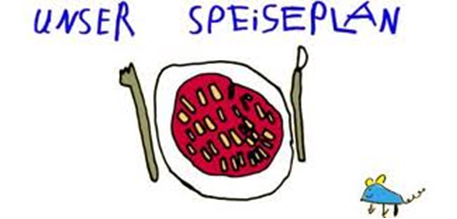 Woche vom 12.02.-16.02.24(KW7)Montag: Fischstäbchen, Kartoffeln, MaisDienstag:Nudeln mit TomatensoßeMittwoch:Knöpfle mit Rührei, MöhrenDonnerstag: Brokkoli-Gerste AuflaufFreitag:Blech-PfannekuchenFrühstück und Mittagessen je 3,30 Euro